Ресурсы для дистанционных форм обученияРаздел содержит перечень ресурсов, разработанных и рекомендованных для дистанционного обучения. Использование таких ресурсов позволяет учащимся самостоятельно изучать отдельные темы дисциплин школьной программы, решать задачи, дистанционно общаться с преподавателями и получать консультации, участвовать в заочных олимпиадах. Ресурсы для дистанционных форм обучения дают возможность индивидуального измерения результативности обучения. Собранные в разделе ресурсы могут оказаться полезными для педагогов благодаря публикации методических и содержательных материалов по организации и проведению дистанционного обучения. Ресурсы раздела предназначены для администрации, методистов, учителей и учащихся образовательных учреждений.Внешкольное образование в сети для учащихся младших классов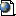 Сервер бесплатного дистанционного образованияДистанционное обучениеХранилище методических материалов Владимирского регионального центра дистанционного обученияДистанционное обучение школьников на профильном уровнеОткрытый колледж "Мир знаний"i-Школа (школа дистанционной поддержки образования детей-инвалидов)Центр дистанционного образования «Эйдос»Открытый колледжОбучающие сетевые олимпиадыОбразовательный сайт TeachPro.ruИнтернет-школа «Просвещение.ru»Виртуальная школа Кирилла и МефодияВиртуальная школа дополнительного образования школьниковШкольный университетПроект "Виртуальная школа"